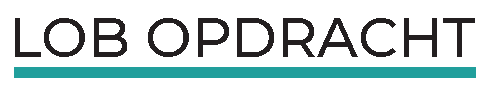 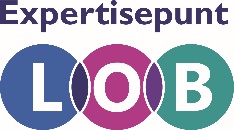 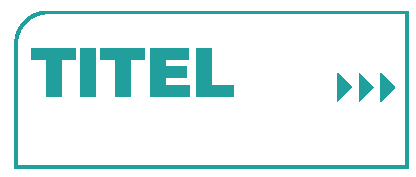 Ouderavond (kansrijke) beroepen vmbo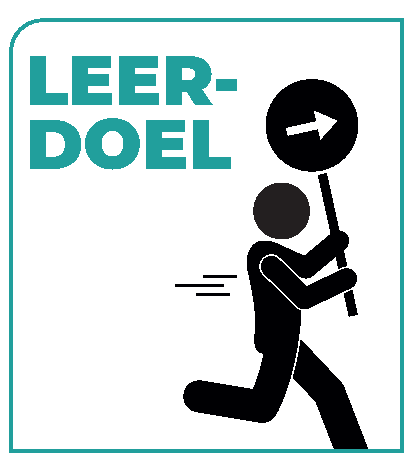 Op deze ouderavond ga je samen met je ouders onderzoeken welke kansen jouw favoriete opleidingen geven op de arbeidsmarkt.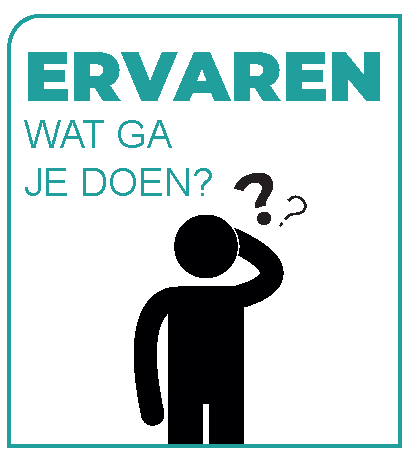 Mijn top 3 opleidingen:1.	…………………………………2.	…………………………………3.	…………………………………Zoek op de onderstaande websites meer informatie over de door jou gekozen opleidingen:www.kiesmbo.nl https://www.werk.nl/imagesdxa/startpositie_bbl_3_en_4_tcm95-425501.pdf Opleiding 1………………Wat kan ik vinden over de kansen op werk van deze opleiding:………………………………………………………………………………Startsalaris van deze opleiding:………………………………………………………………………………Loopbaanontwikkeling na 10 jaar:………………………………………………………………………………Opleiding 2………………Wat kan ik vinden over de kansen op werk van deze opleiding:………………………………………………………………………………Startsalaris van deze opleiding:………………………………………………………………………………Loopbaanontwikkeling na 10 jaar:………………………………………………………………………………Opleiding 3………………Wat kan ik vinden over de kansen op werk van deze opleiding:………………………………………………………………………………Startsalaris van deze opleiding:………………………………………………………………………………Loopbaanontwikkeling na 10 jaar:………………………………………………………………………………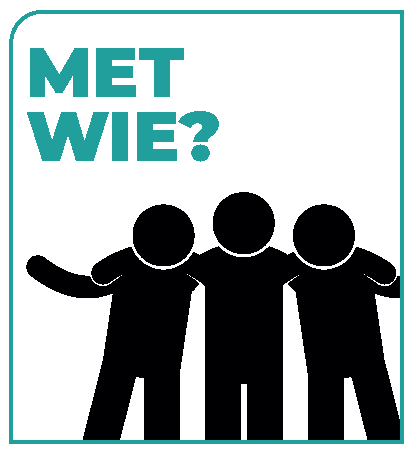 Deze opdracht doe je samen met je ouders of verzorgers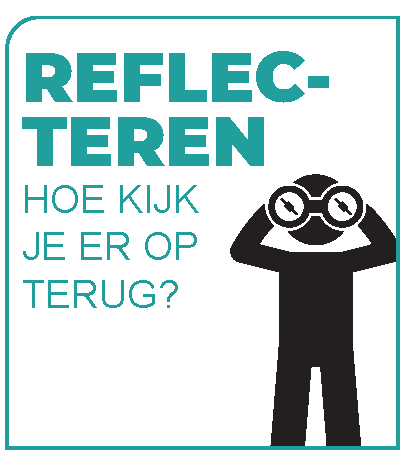 •	Welke opleiding heeft de meest gunstige arbeidsmarktpositie?•	Zijn jullie verbaasd?•	Is dit belangrijk voor jou om een opleiding wel of niet te kiezen?•	En hoe is dat voor jouw ouders?•	Heeft dit gevolgen voor de keuze voor een opleiding?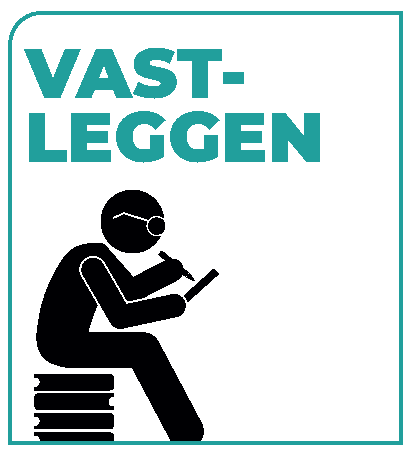 Maak een foto van deze jongerenopdracht en sla de foto op in je loopbaandossier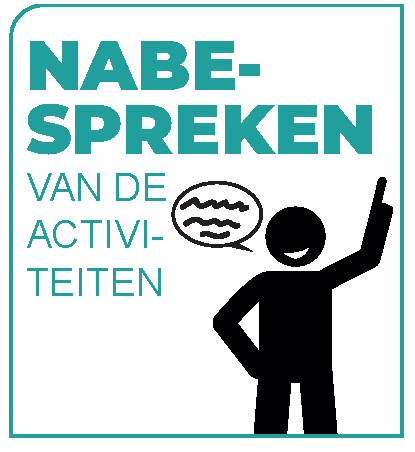 In de les ga je met je groep in gesprek over wat jullie hebben geleerd van deze opdracht